花蓮縣秀林鄉富世國小附設幼兒園104學年度幼兒園104年第2學期午餐照片3月17日星期四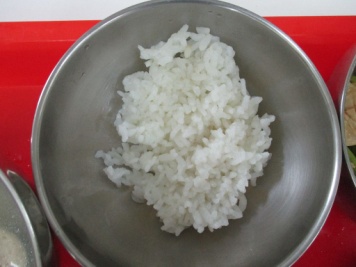 主食~白飯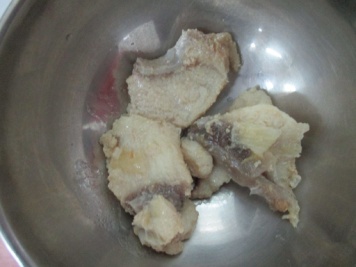 蒜炒旗魚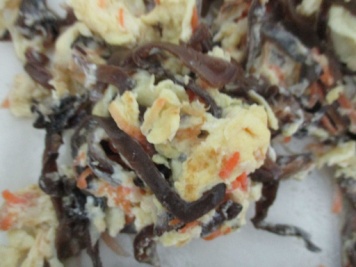 木須炒蛋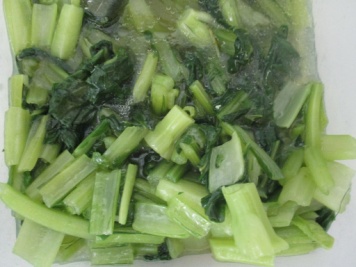 時蔬~油菜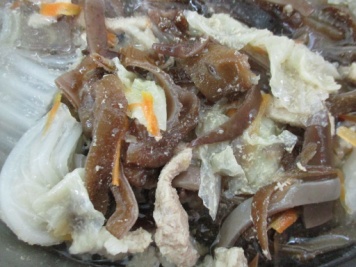 大滷湯